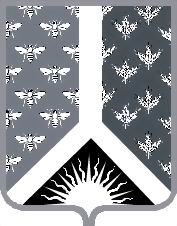 СОВЕТ НАРОДНЫХ ДЕПУТАТОВ НОВОКУЗНЕЦКОГО МУНИЦИПАЛЬНОГО РАЙОНАР Е Ш Е Н И Е от 23 сентября 2014 года № 71-МНПАО составе комиссии по восстановлению прав реабилитированных жертв политических репрессий Принято Советом народных депутатовНовокузнецкого муниципального района23 сентября 2014 года1. Утвердить состав комиссии по восстановлению прав реабилитированных жертв политических репрессий согласно приложению к настоящему Решению.2. Со дня вступления в силу настоящего Решения признать утратившим силу решение Новокузнецкого районного Совета народных депутатов от 21.11.2013 № 5-МНПА «О составе Новокузнецкой районной комиссии по восстановлению прав реабилитированных жертв политических репрессий».	3. Настоящее Решение вступает в силу со дня, следующего за днем его официального опубликования.Председатель Совета народных депутатов Новокузнецкого муниципального района                                                                      О. Г. Шестопалова                                                                   Глава Новокузнецкого муниципального района                                                                       Е. А. МанузинС О С Т А Вкомиссии по восстановлению прав реабилитированных жертв политических репрессийПриложение к решению Совета народных депутатов Новокузнецкого муниципального района от 23 сентября 2014 года № 71-МНПА«О составе комиссии по восстановлению прав реабилитированных жертв политических репрессий»Председатель комиссии:Голдобина Т. М.- заместитель главы Новокузнецкого муниципального района по социальным вопросам (по согласованию)Заместитель председателя комиссии:Попова Т. А.- председатель комитета по социальной политике администрации Новокузнецкого муниципального района (по согласованию)Секретарь комиссии:Карташева М. А.- главный специалист отдела социальных льгот и гарантий комитета по социальной политике администрации Новокузнецкого муниципального района (по согласованию)Члены комиссии:Шестопалова О. Г.- председатель Совета народных депутатов Новокузнецкого муниципального района;Тагаева Г. Д.- начальник отдела социальных льгот и гарантий комитета по социальной политике администрации Новокузнецкого муниципального района (по согласованию);Грищенко М. В.- главный врач муниципального бюджетного учреждения  Центральная  районная больница Новокузнецкого района (по согласованию);Гончарова А. В.- начальник управления бухгалтерского учета и отчетности администрации Новокузнецкого муниципального района (по согласованию);Тимофеева Д. Н.- директор МБУ «Архив Новокузнецкого муниципального района» (по согласованию)